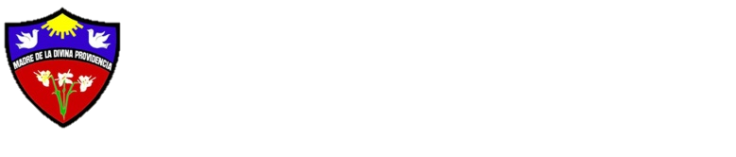            Colegio             Madre de la Divina Providencia                 Departamento de LenguajeCalendario AnualLecturas Complementarias 2020¿Por qué leer en la escuela? Quizás esté de más la pregunta, porque para muchos alumnos(as) el único lugar para asomarse a la literatura es el colegio. Leer Literatura es una experiencia estética y cognitiva de la que ningún ser humana debería ser privado, y mucho menos los niños y los jóvenes. Leemos porque no podríamos no lo, porque la Literatura nos hace entender el mundo y sentirnos menos solos. Leemos porque, en definitiva, los humanos somos seres de relato. Cada lector construye sus caminos y herramientas se deja atrapar por un autor, un personaje, una temática, acepta o rechaza lo leído y así va haciéndose un lector selectivo.Los libros antes mencionados también los puede encontrar en formato PDF.Santiago, Diciembre 2020.Curso: 8vo BásicoTEXTO MENSUALSINOPSISMES DE EVALUACIÓN“LA ILIADA”Autor: HomeroEditorial: COLICHEUQUE (80 pág) ZIG-ZAG (168) ANDRES BELLO.La Ilíada es un poema épico en veinticuatro cantos, que tiene como argumento un episodio del último año de la guerra de Troya: la cólera de Aquiles, el más célebre y valiente soldado griego, contra Agamenón, su comandante, quien le ha robado su esclava Briseida.Última semana de MARZO“EL CUADERNO DE MAYRA”Autor: Marco Antonio de la ParraN° de Pág.107Editorial: ALFAGUARAMayra es una adolescente, hija de padres separados. Su padre, un pintor depresivo, y su madre, una ejecutiva que ha rehecho su vida en pareja. La relación de Mayra con su hermana Dalia sufre un quiebre, ya que Dalia se involucra con su novio. Estas situaciones la llevan a autodestruirse. Finalmente, con el acercamiento de su padre y su familia, logra recuperarse y regresar a casa con renovadas ganas de vivir.Última semana de ABRIL“ CUENTOS DE MISTERIO”Autor: Edgar Alan PoeEditorial: ALFAGUARAEl texto reúne 14 relatos de este autor, las historias presentan obras conocidas que se enmarcan dentro del género de Thriller, suspenso y terror. De los cuales solo leeremos:La carta robadaEl CuervoEl gato negro.El barril de amontillado.La verdad sobre el caso del señor Valdemar.El corazón delator. La caída de la casa Usher.Última semana de MAYO“COLMILLO BLANCO”Autor: Jack LondonN° de Pág. 128Editorial :ALFAGUARA Colmillo Blanco, un animal nacido de una pena y un lobo, vive en Alaska donde aprende sobre la injusticia y de la crueldad humana.Última semana de JUNIOLECTURAS DIRIGIDASEN CLASESENTREGADAS POR PROFESORA PARA SU DESARROLLO DIRECTO DENTRO DE LA ASIGNATURA.JULIO“EL CABALLERO DE LA ARMADURA OXIDADA”Autor: Robert FisherEditorial: OBELISCOEl Caballero de la armadura oxidada no es un libro... es una experiencia que expande nuestra mente, que nos llega al corazón y alimenta nuestra alma. Sus profundas enseñanzas éticas son de una sencillez y humildad tal que se consiguen interiorizar naturalmente y la riqueza de su prosa nos inunda de belleza. El protagonista, un caballero deslumbrado por el brillo de su propia armadura, a pesar de ser bueno, generoso y amoroso, no consigue comprender y valorar con profundidad lo que tiene, descuidando.Última semana de AGOSTOLECTURA SELECCIÓN INDIVIDUAL DE CARÁCTER LITERARIOEl libro debe ser inscrito con profesora. Debe indicar el nombre del texto, autor y editorial. ( Debe ser entre 150 a más páginas)Última semana de SEPTIEMBRE“LAS CHICAS DE ALAMBRE”Autor: Jordi Sierra i FabraN° de Pág. 224Editorial: ALFAGUARAJon Boix es un joven periodista que investiga el caso de Las Wire Girls o “Las chicas de alambre”  un célebre grupo de top models que recibieron este nombre debido a su extrema delgadez, Jon quiere aclarar la misteriosa desaparición de una de ellas, de quien no se tienen noticias desde hace diez años.Última semana de OCTUBRE“EL HOMBRE INVISIBLE”Autor: H.G.WellsN° de Pág. 248Editorial: ALFAGUARAGriffin es un misterioso sujeto que se instala en una posada del pueblito inglés de Iping. Su extraño aspecto, sus comportamientos poco convencionales y una serie de incidentes con los lugareños darán lugar a una aventura donde el poder, el terror y la fantasía plantean un verdadero dilema moral.Última semana de NOVIEMBRE